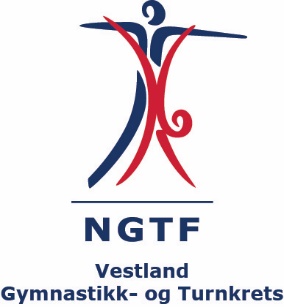 Referat styremøte Vestland Gymnastikk- og Turnkrets, 14. september 2022Møte ble avholdt på Teams. Følgende var tilstede: 
Fra styret: Benedicte Næss, styreleder og møteleder, Kari Løtveit, nestleder, Liv Andrea Saveedra, Monica Grindheim, Roy Cato Evebø, Muriel Evebø, Anne Linn Stølen, Ingrid Risnes (referent)
Fra utvalgene: Jimmy Amundsen, Lise Johannessen (bredde), Elisabeth Kjønsberg, Jill Olsen (TKTM), Tone Gurine Larsen (RG)Sak 1: Referat og orienteringReferat fra forrige styremøte godkjennes uten anmerkningerVedtak: Referat fra styremøte 17.08.22 vedtas godkjentSak 2: PostAnleggs-, leder- og trenerkonferanse i Bergen 28.-30. oktober 2022Påmelding! BN lurer på hvor mange som har meldt seg på, og hvis ikke påmeldt, hvorfor. Anbefaler alle som har mulighet til å melde seg på. Epost fra Line Hals, Årdalstangen ILDe sier de ikke har fått beskjed om at de skal arrangere stevne i 2023Bredde fyller ut listen med info fra Sør, og sender ut stevnerotasjonslistenKristina (bredde) sender ÅTIL arrangementsveilederen og snakker med deVedtak: Eposten tas til etterretning, og Bredde svarer ÅTIL iht. diskutert på møtet. Epost fra kvinnelige turnveteranerDe må skrives inn igjen i statuttene – de har vært ute fra disse pga. ingen deltakelse på flere årBredde skal se på dette. Vedtak: Eposten tas til etterretning, og Bredde skal se på statuttene. Sak 3: ØkonomiSøknad fra TurnkassenVeldig samstemt styre med JMC, KL, MG og IER i front er i mot støtte til Turnkassen, da dette vil skape en presedens som samtlige andre haller rundt i fylket vil kunne vise til – vi har ikke mulighet til å støtte alle. Etter byggingen av Åsane Arena så har heller ikke kretsen et like stort behov for å bruke Turnkassen lengerVedtak: Anmodningen om støtte avslås, dette meldes tilbake av styrelederBN melder tilbake til Turnkassen at VGTK ikke vil kunne støtte de Økonomimøte med NGTFIngrid deltok fra VGTK, ingen store ting som ble tatt opp, eneste er at reiseregninger o.l. må være sendt inn til den 10. i hver mnd for at de skal kunne bli utbetalt den 20. samme mndIngrid sender ut kursmateriellet fra møtet på epost til alle i styret samt utvalgslederneVedtak: Informasjonen tas til etterretning. Sak 4: Rapporter fra utvalgene: Tropp: Vedr. troppskonkurransen på GIV Ungdom – Bredde og Tropp må ta et møte sammen på detteTropp ønsker ikke denne konkurransenTKTMMøte med alle lagene i kretsen som driver med TK eller TM enten 28. sept eller 19. oktBredde: Informerer at Bremnes ikke klarer å arrangere aktivitetsdagen, selv etter utsettelse fra vårenStyret velger i samråd med Bredde å la dette utgå for 2023. RGLang liste ref. innsendt rapport – BN tar dette etter møtet med RGSak 5: Evaluering av samarbeidsmøtet og kurshelgenUtsagn uten person foran er generelle kommentarer fra BN om det som har blitt sagt før, eller en person referent har glemt å skrive ned navnet på,Synne: Veldig gode foredrag (innsendt på epost til BN før møtet)
Monica: Mener flere burde overnatte – for eksempel ved å legge møte til et annet sted f.eks. Voss, slik at hele styret og de aller fleste deltakerne må overnatte. Dette vil gjøre at flere stiller til middagen, den ble veldig trist. 
Kari: Gode foredrag, enig i at det ble en «trist» middag. Krasj med at kurshelgen ble kjørt samtidig + i Bergen, dette gav få på hotell. 
Jimmy, Lise og Jill: Splitte kurshelgen og samarbeidsmøtet til neste år
Kari: Kjøre samarbeidsmøtet som en styre «teambuilding» for lagene? Vi kan ta samarbeidsmøte sammen med vår arbeidshelg
Monica sier seg enig med Kari
Kanskje vi må gå tilbake til å ringe lagene for å få de til å melde seg på. Evaluering av kurshelgen: Synne: Altfor liten tid mellom kursene
Jimmy: Bra helg, veldig bra at ROS kom før Sunn Idrett. Dårlig til mellom kurs, burde vært 15 min mellom. Tiden til kurs var også kortNeste gang burde man kanskje ta med kursholdere når man setter opp kurs, og spørre hvor mye tid de trenger til sine kursLise: Folk har kost seg på kurs, vi har fått masse skryt for foredragene
Neste års kurshelg bør påbegynnes så snart som mulig slik at vi får til en like bra eller ennå bedre helg til neste år. Jill: Kurshelgen gikk bra. Bra foredrag. En del av kursene var veldig teoretiske, noe som ikke passer for de yngre trenerne, det er vanskelig for de å følge med da de ikke har like mye forkunnskaper som de som har vært trenere lengre. Fint om vi setter opp påmelding slik at vi får lister over hvem som skal være på hvilket kurs, slik at vi har avkrysningslister til kursene. 
Liv Andrea: Masse skryt fra de som har deltatt. Foredrag og kurs gav mye inntrykk for folk, gjerne flere pauser og at det legges opp til at deltakerne kan være «prøvekaniner» selv på kursene. Kari: Organiseringen av kurshelg har tidligere vært utført av andre enn styret
Lise: Utdanningsutvalget sammen med de andre utvalgene har tidligere stått for kurshelgen
(anmerkning: Etter NGTFs omlegging i 2020, så har eget utvalg for utdanning utgått)Jimmy: Kunne en i kretsen ha hjulpet idrettslagene med å gjennomføre kurshelg?
Ingrid: Kurshelgen burde bli organisert av 1 dedikert person fra kretsstyret sammen med de forskjellige utvalgene sine utdanningsmedlemmer. 
Anne Linn: Enig med Jimmy og Ingrid
Lise: Mener vi evt. kan høre med Helga (LTI) om hun kunne bidratt med å få i gang en kurshelg da hun sitter på mye kunnskap etter å ha arrangert Stordhelgene. Det første møtet i et kurshelgs «utvalg» må være fysisk.
Jill: Lurer på hvorfor vi trenger å hente hjelp fra utenfor styret/utvalg, dette kan vi klare med å starte tidlig og møtes fysisk. 
Benedicte: Sier seg enig med Jill, vi klarte det jo denne gangen, så da burde det bli enda bedre om vi starter tidligere. 
Jimmy: Det ble jo bra denne gangen, vi kan jo heller sjekke med noen om vi føler for en second opinion. Det vi må gjøre bedre er å få gitt bedre informasjon til kursholderne, og sette pauser mellom kurs. Jiull: Må være en overordnet person som har ansvar og følger opp at det blir utført. 
Benedicte kommer spør hvem i kretsstyret som vil være med i utdannings/kurshelggruppen, og spør Jill om hun er villig til å ta lederrollen i kurshelgsgruppen. 
Jill sier ja til å lede, men bare hvis arbeidet starter så snart som mulig. Monica melder seg til å delta fra kretsstyret. Utdannings/kurshelgsutvalg: 
Jill, TKTM – lederrolle
Synne (?), tropp
Lise, Bredde
Tone (?), RG
Monica, kretsstyretLiva Andreas/Benedicte: Tilbakemeldingen fra Marco var at han var veldig positivt overrasket over at vi hadde klart å samle så mange unge trenere til å delta på kurs og foredrag. Vi må sette dato for kurshelg – mange av deltakerne har ønsket den «vanlige» Stordhelgen til kurs
- Dette må bli en av de første tingene kurshelgsutvalget ser påØkt timebetaling til kursholderne? Kurshelgen og timepris på kursholdelse må inn i budsjettetSak 6. EventueltLiv Andrea oppfordrer utvalgene til å gi henne beskjed dersom det er noe de ønsker reklamert for på Instagram eller lignende